Информация о наличии (отсутствии) технической возможности подключения к централизованной системе холодного водоснабжения, а также о регистрации и ходе реализации заявок о подключении к централизованной системе холодного водоснабженияИнформация о наличии (отсутствии) технической возможности подключения к централизованной системе холодного водоснабжения, а также о регистрации и ходе реализации заявок о подключении к централизованной системе холодного водоснабженияСубъект РФНовосибирская областьОтсутствует Интернет в границах территории МО, где организация осуществляет регулируемые виды деятельностинетТип отчетапервичное раскрытие информацииОтчетный периодГод2018КварталIII кварталЯвляется ли данное юридическое лицо подразделением (филиалом) другой организациинетНаименование организацииМУП ЖКХ "Лянинское"ИНН5421110495КПП542101001Почтовый адрес регулируемой организации632962 Новосибирская область, Здвинский район, с.Лянино, ул.Южная,33Фамилия, имя, отчество руководителяГорбунов Алексей ЮрьевичОтветственный за составление формыФамилия, имя, отчествоДовгаль Наталья АлександровнаДолжностьгл.бухгалтер(код) номер телефона8(38363)34445e-mailGKX11@yandex.ruПеречень муниципальных районов и муниципальных образований (территорий действия тарифа)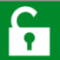 Перечень муниципальных районов и муниципальных образований (территорий действия тарифа)Перечень муниципальных районов и муниципальных образований (территорий действия тарифа)Перечень муниципальных районов и муниципальных образований (территорий действия тарифа)Перечень муниципальных районов и муниципальных образований (территорий действия тарифа)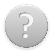 № п/пНаименование№ п/п№ п/пНаименование№ п/п№ п/пНаименованиеОКТМООКТМО12334556771Здвинский муниципальный район, Лянинское (50613410);1Здвинский муниципальный район1Лянинское50613410506134101Здвинский муниципальный район, Лянинское (50613410);1Здвинский муниципальный район1Здвинский муниципальный район, Лянинское (50613410);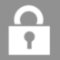 Информация о наличии (отсутствии) технической возможности подключения к централизованной системе холодного водоснабжения, а также о регистрации и ходе реализации заявок о подключении к централизованной системе холодного водоснабженияИнформация о наличии (отсутствии) технической возможности подключения к централизованной системе холодного водоснабжения, а также о регистрации и ходе реализации заявок о подключении к централизованной системе холодного водоснабженияИнформация о наличии (отсутствии) технической возможности подключения к централизованной системе холодного водоснабжения, а также о регистрации и ходе реализации заявок о подключении к централизованной системе холодного водоснабженияИнформация о наличии (отсутствии) технической возможности подключения к централизованной системе холодного водоснабжения, а также о регистрации и ходе реализации заявок о подключении к централизованной системе холодного водоснабженияИнформация о наличии (отсутствии) технической возможности подключения к централизованной системе холодного водоснабжения, а также о регистрации и ходе реализации заявок о подключении к централизованной системе холодного водоснабженияИнформация о наличии (отсутствии) технической возможности подключения к централизованной системе холодного водоснабжения, а также о регистрации и ходе реализации заявок о подключении к централизованной системе холодного водоснабженияМУП ЖКХ "Лянинское"МУП ЖКХ "Лянинское"МУП ЖКХ "Лянинское"МУП ЖКХ "Лянинское"МУП ЖКХ "Лянинское"МУП ЖКХ "Лянинское"Дифференциация по территориям оказания услугДифференциация по территориям оказания услугДифференциация по территориям оказания услугДифференциация по территориям оказания услуг№ п/пНаименованиеда/нет№ п/п№ п/пда/нет№ п/п№ п/п12344567781Холодное водоснабжение. Питьевая воданет1нет1Параметры формыПараметры формыПараметры формы№ п/пНаименование параметраИнформация1231Дата заполнения/внесения изменений24.10.20182.1Наименование централизованной системы коммунальной инфраструктурынаименование отсутствует3.1Наименование регулируемого вида деятельностиХолодное водоснабжение. Питьевая вода4.1Территория оказания услуги по регулируемому виду деятельностиx4.1.1Субъект РФНовосибирская область4.1.1.1муниципальный районЗдвинский муниципальный район4.1.1.1.1муниципальное образованиеЛянинское (50613410)Информация о наличии (отсутствии) технической возможности подключения к централизованной системе холодного водоснабжения, а также о регистрации и ходе реализации заявок о подключении к централизованной системе холодного водоснабженияИнформация о наличии (отсутствии) технической возможности подключения к централизованной системе холодного водоснабжения, а также о регистрации и ходе реализации заявок о подключении к централизованной системе холодного водоснабженияИнформация о наличии (отсутствии) технической возможности подключения к централизованной системе холодного водоснабжения, а также о регистрации и ходе реализации заявок о подключении к централизованной системе холодного водоснабженияИнформация о наличии (отсутствии) технической возможности подключения к централизованной системе холодного водоснабжения, а также о регистрации и ходе реализации заявок о подключении к централизованной системе холодного водоснабженияМУП ЖКХ "Лянинское"МУП ЖКХ "Лянинское"МУП ЖКХ "Лянинское"МУП ЖКХ "Лянинское"22№ п/пНаименование параметраЕдиница измеренияВид деятельности:

  - Холодное водоснабжение. Питьевая вода



Территория оказания услуг:

  - без дифференциации



Централизованная система холодного водоснабжения:

  - наименование отсутствует№ п/пНаименование параметраЕдиница измеренияИнформация1Количество поданных заявокед32Количество исполненных заявокед33Количество заявок с решением об отказе в подключенииед04Причины отказа в подключенииx5Резерв мощности централизованной системы холодного водоснабжения в течение квартала, в том числе:тыс.куб.м/сутки0,005.10тыс.куб.м/сутки